 بسمه تعالی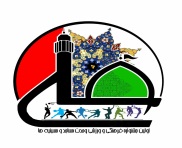 لیست مشخصات شرکت کنندگان در رشته آشپزی  مسئول هیئت امنای مسجد/ حسینیه .........................................ردیفنام و نام خانوادگینام پدرتاریخ تولدنام شرکت تلفن همراه1234567891011121314151617181920